New Age Kurling 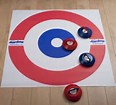 Each team will consist of 2 or 3 playersThe game will start with the toss of a coin The person winning the toss will have the option of deciding to play first or to choose the colour stones they wish to play with. During an end, players will take it in turns to deliver their stones until all stones have been delivered. The stones may be delivered by the use of a pusher, by hand or by use of a ramp. The stone which is within the scoring zone and closest to the centre of the target is deemed to be ‘scoring’. Other stones of the same colour will also score if they are in the scoring zone and are closer to the centre than any of the opponents stones. Stones stopping on the white part of the target will not score. Pupils will play best of 2 ends. Points will be given 3 for a win and 1 for a loss Please can staff check the scorecards before giving to the scorer.Order of Play Pool A	Vale (yellow) Vale (green) West Park (blue)Durrington (blue)West Park (yellow)Palatine (pink)Palatine (purple)Durrington (red) Court 1Court 2Court 32v13v84v75v63v41v78v62v54v16v27v85v37v58v42v36v14v25v81v36v74v58v12v73v67v38v21v56v4 